PIANO DI LAVORO ANNUALE DEL DOCENTE A.S. 2023/24Nome e cognome dei docenti: Mario Pilo, Luisella MasseiDisciplina insegnata: Biologia, microbiologia e tecnologie di controllo sanitarioLibri di testo in uso: F. Fanti” Biologia, microbiologia e tecniche di controllo sanitario” Ed. Zanichelli,F. Fanti “Biologia, microbiologia e biotecnologie” Laboratorio di microbiologia Ed. Zanichelli, D. Sadava, e altri “Biologia La scienza della vita Volume A+B “ Ed. ZanichelliClasse e Sezione: 4^FIndirizzo di studio: Chimica, Materiali, Biotecnologie sanitarie1. Competenze che si intendono sviluppare o traguardi di competenza	acquisire i dati ed esprimere qualitativamente e quantitativamente i risultati delle osservazioni di un fenomeno attraverso grandezze fondamentali e derivate;individuare e gestire le informazioni per organizzare le attività sperimentali;utilizzare i concetti, i principi e i modelli della 	chimica fisica per interpretare la struttura dei sistemi e le loro trasformazioni;elaborare progetti chimici e biotecnologici e gestire attività di laboratorio;controllare progetti e attività, applicando le normative sulla protezione ambientale e sulla sicurezza;redigere relazioni tecniche e documentare le attività individuali e di gruppo relative a situazioni professionali;Saper applicare conoscenze acquisite alla vita realeCorrelare una data tecnica alle sue possibilità di applicazione pratica nei campi studiati2. Descrizione di conoscenze e abilità, suddivise in percorsi didattici, evidenziando per ognuna quelle essenziali o minime U.D. 1 Le basi chimiche dell’ereditarietàConoscenzeLa scoperta del DNA: tappe fondamentali della scoperta del DNA: Miescher e la nucleina, Griffith e il fattore trasformante, Avery, esperimento di Hershey e ChaseStruttura del DNA: principali ipotesi su struttura e funzione del DNA, composizione chimica del DNA, modello di Watson e CrickLa duplicazione del DNA: processo di duplicazione del DNA, meccanismi di autocorrezione della lettura delle sequenze di DNAAbilitàDescrivere gli esperimenti che hanno portato a individuare nel DNA la sede dell’informazione ereditariaSaper riconoscere la struttura del nucleotideDescrivere in linea generale il modello di DNA proposto da Watson e CrickIllustrare il meccanismo della duplicazione del DNAEvidenziare le differenze nel processo di dupllicazione tra cellula eucariote e cellula procarioteDescrivere l’azione dei principali enzimi coinvolti nel processo Riconoscere il ruolo delle mutazioniObiettivi minimiSaper descrivere la struttura del nucleotide.Saper descrivere la molecola di DNA e riconoscerne il ruolo biologicoSaper illustrare il meccanismo della duplicazione del DNA riconoscendo l’azione dei principali enzimiU.D. 2 Codice genetico e sintesi proteicaConoscenzeGeni e proteine: relazione tra geni e proteine, conclusioni dell’esperimento di Beadle e TatumIl ruolo dell’RNA: confronto tra i nucleotidi di DNA e di RNA, tipologie e funzioni dell’RNA nei processi di trascrizione e traduzioneIl codice genetico: concetto di codice genetico, relazione tra codoni e amminoacidi, precisione e universalità del codice geneticoLa sintesi proteica: struttura dei ribosomi, fasi del processo di trascrizione e traduzioneControllo dell’espressione genicaLe mutazioniAbilitàMettere in relazione i risultati degli esperimenti di Beadle e Tatum con l’assioma «un gene –un enzima»,  un gene una catena polipeptidica.  Evidenziare le differenze tra la struttura dell’RNA e quella del DNASaper descrivere mRNA, tRNA, rRNARiconoscere il ruolo di mRNA, tRNA, rRNA Spiegare in che cosa consistono i processi di trascrizione e traduzioneSpiegare che cosa si intende per codice genetico e riconoscerne l’universalitàDescrivere la struttura e la funzione dei ribosomi Illustrare le varie fasi del processo di trascrizione e traduzione Mettere in relazione l’espressione genica e il differenziamento cellulare negli eucariotiObiettivi minimiEvidenziare le differenze tra la struttura dell’RNA e quella del DNASaper descrivere mRNA, tRNA, rRNARiconoscere il ruolo di mRNA, tRNA, rRNA Spiegare in che cosa consistono i processi di trascrizione e traduzioneSpiegare che cosa si intende per codice genetico e riconoscerne l’universalitàU.D. 3 Il metabolismo cellulareConoscenzeBiomolecole chiave del metabolismo cellulare: caratteristiche e proprietà degli enzimi, struttura e funzione dell’ATP nelle celluleIl metabolismo energetico: significato di anabolismo e catabolismo; il metabolismo del glucosio (glicolisi, fermentazione e respirazione cellulare)Il processo di fotosintesi.AbilitàDescrivere in che modo la molecola di ATP può cedere energiaMettere in relazione la cessione di energia da parte dell’ATP con la possibilità per la cellula di compiere reazioni endoergonicheRiconoscere il ruolo degli enzimi nel metabolismo cellulareDistinguere una cellula chemiosintetica da una fotosinteticaScrivere la reazione generale di demolizione del glucosio in presenza di ossigenoIndividuare le due fasi della glicolisi ed il suo bilancio energeticoSaper spiegare il destino dell’acido piruvico verso le vie fermentative e/o respiratorieEssere in grado di spiegare il ciclo di Krebs e la resa energeticaDescrivere il processo di fosforilazioneSaper spiegare l’azione di NAD+/NADH e FAD/FADH/FADH2Scrivere l’equazione generale del processo di fotosintesiObiettivi minimiConoscere le caratteristiche e proprietà degli enzimi, Conoscere la struttura e la funzione dell’ATP nelle celluleConoscere il significato di anabolismo e catabolismo Scrivere la reazione generale di demolizione del glucosio in presenza di ossigenoScrivere l’equazione generale del processo di fotosintesiSaper spiegare il metabolismo del glucosio attraverso i processi di glicolisi, fermentazione e respirazione cellulare ed il loro bilancio energeticoU.D. 4 Genetica classicaConoscenzeLa figura ed il lavoro di MendelLe leggi di Mendel: la dominanza, la segregazione, l’assortimento indipendenteConcetti di caratteri dominanti e recessiviDefinizione di alleleConcetti di genotipo e di fenotipoGenotipo omozigote ed eterozigoteIl quadrato di PunnettTestcrossAbilitàIllustrare le fasi del lavoro sperimentale di Mendel Spiegare le linee pure in termini di genotipoDistinguere tra dominante e recessivo, tra genotipo e fenotipo, e tra omozigote ed eterozigoteCostruire un quadrato di Punnett Applicare un testcross per determinare il genotipo relativo a un fenotipo dominanteRicavare dall’incrocio tra due eterozigoti per due caratteri il rapporto fenotipico 9:3:3:1Leggere in termini fenotipici il rapporto 9:3:3:1Obiettivi minimiConoscere le tre leggi di Mendel e distinguere tra dominante e recessivo, tra genotipo e fenotipo, e tra omozigote ed eterozigote.U.D. 5 Metabolismo microbicoConoscenzeVie metaboliche principali: variabilità metaboliche dei procarioti, vie anaboliche (fototrofia e biosintesi microbiche),vie cataboliche( glicolisi, respirazione aerobica, anaerobica e fermentazione)Applicazioni del metabolismo microbico: ciclo dell’azoto AbilitàComprendere e spiegare la enorme variabilità metabolica a fronte di una relativa semplicità morfologica. Saper individuare le principali vie anaboliche e catabolicheDescrivere il ciclo biogeochimico di N individuare la loro importanza nell’ecosistemaFornire esempi pertinenti di trasformazioni operate da microrganismi per la produzione industriali Obiettivi minimiSaper individuare le principali vie anaboliche e catabolicheU.D. 6 Il sistema genetico dei procariotiConoscenzeLe caratteristiche del genoma battericoIl trasferimento dell’informazione genicaLa regolazione dell’espressione genicaI meccanismi di ricombinazione Le mutazioni geniche nei procariotiAbilitàIndividuare le parti strutturali più importanti del cromosoma batterico e dei plasmidiSaper definire i geni strutturali e regolatori. Descrivere le fasi della trascrizione nei procarioti.Saper spiegare i meccanismi di regolazione dell’espressione genicaDefinire la mutazione genica a livello molecolareObiettivi minimiIndividuare le parti strutturali più importanti del cromosoma batterico e dei plasmidiDescrivere le fasi della trascrizione nei procarioti.Conoscere i meccanismi della regolazione genica.LABORATORIO DI MICROBIOLOGIALe attività di laboratorio sono inserite nella normale programmazione della disciplina; le esperienze di laboratorio verranno svolte quando possibile in concomitanza con gli argomenti affrontati nelle lezioni teoriche e ne costituiscono parte integrante. La parte più rilevante sarà riferita ai moduli riguardanti il metabolismo microbico e la sua applicazione. Sono considerati prerequisiti le metodiche trattate nel corso del terzo anno.3. Attività o percorsi didattici concordati nel CdC a livello interdisciplinare - Educazione civicaNel corso dell’anno saranno dedicate almeno 4 ore all’insegnamento dell’Ed. civica con attività nell’ambito dei percorsi PCTO.4. Tipologie di verifica, elaborati ed esercitazioni Verifiche di carattere teorico: orali e scritte strutturate e semistrutturate, prove di comprensione, ricerche guidate.Prove in laboratorio rispettando la metodica, la sicurezza e i protocolli forniti, volte alla verifica delle competenze acquisite sia in ambito teorico che nell’applicazione in campo (capacità di progettazione e di conduzione di semplici esperienze, analisi e interpretazione dei risultati, capacità decisionali consapevoli, recupero di conoscenze e competenze nell’uso della strumentazione)Relazioni di laboratorio: la registrazione delle attività svolte (tipo di esperienza, data, materiali e metodi etc,) verrà valutata tenendo conto della completezza e dell’accuratezza dell’elaborato, secondo gli indicatori contenuti nella griglia impiegata dai docenti.Verifiche formative: con domande orali alla classe e/o scritte da svolgere in autonomia dagli studenti.5. Criteri per le valutazioni Cfr criteri di valutazione nel PTOF6. Metodi e strategie didattiche Lezioni frontali o interattive; riflessioni sul processo di insegnamento-apprendimento e sul metodo di studio, lavoro individuale o di gruppo su esercizi o questionari e successiva discussione guidata collettiva a partire dagli elaborati; somministrazione di dispense relative ai contenuti teorici e di laboratorio; assegnazione di questionari ed esercizi da svolgere a casa con eventuale successiva correzione in classe; uso del libro di testo e di materiale integrativo fornito dal docente (es. presentazioni in PowerPoint) per lo studio individuale o per lavori in classe; assegnazione di esercizi personalizzati (valevole come attività di RECUPERO IN ITINERE); uso di audiovisivi; proiezione di immagini, spiegazioni e schemi alla lavagna; uso di un quaderno personale dell’alunno per l’esecuzione dei compiti assegnati a scuola o per casa, per eventuali appunti delle lezioni.Pisa li 20/11/2023	                              I docenti	Prof. Mario Pilo	               Prof.ssa Luisella Massei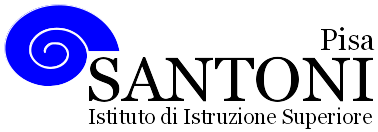 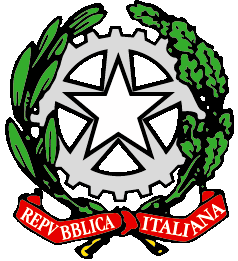 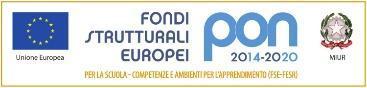 agraria agroalimentare agroindustria | chimica, materiali e biotecnologie | costruzioni, ambiente e territorio | sistema moda | servizi per la sanità e l'assistenza sociale | corso operatore del benessere | agenzia formativa Regione Toscana  IS0059 – ISO9001agraria agroalimentare agroindustria | chimica, materiali e biotecnologie | costruzioni, ambiente e territorio | sistema moda | servizi per la sanità e l'assistenza sociale | corso operatore del benessere | agenzia formativa Regione Toscana  IS0059 – ISO9001agraria agroalimentare agroindustria | chimica, materiali e biotecnologie | costruzioni, ambiente e territorio | sistema moda | servizi per la sanità e l'assistenza sociale | corso operatore del benessere | agenzia formativa Regione Toscana  IS0059 – ISO9001agraria agroalimentare agroindustria | chimica, materiali e biotecnologie | costruzioni, ambiente e territorio | sistema moda | servizi per la sanità e l'assistenza sociale | corso operatore del benessere | agenzia formativa Regione Toscana  IS0059 – ISO9001agraria agroalimentare agroindustria | chimica, materiali e biotecnologie | costruzioni, ambiente e territorio | sistema moda | servizi per la sanità e l'assistenza sociale | corso operatore del benessere | agenzia formativa Regione Toscana  IS0059 – ISO9001www.e-santoni.edu.ite-mail: piis003007@istruzione.ite-mail: piis003007@istruzione.itPEC: piis003007@pec.istruzione.itPEC: piis003007@pec.istruzione.itContenuti SaperSaper fareProve metaboliche: fermentazioni e/o ossidazioni dicarboidratiAnalisi batteriologiche di campioni Ricerca, conta e identificazione degli indici di contaminazioneAnalisiDei cicli di trasformazioni della materia con riferimento al ciclo dell’NConoscere la finalità delle varie proveSaper individuare le prove a cui sottoporre un campioneSaper scegliere il trattamento migliore per i vari campioni in relazione alla finalità dello studioConoscere le varie metodicheConoscere il ciclo dell’ azotoEssere in grado di leggere e allestire prove di laboratorio con le metodiche corrette seguendo protocolli stabilitiSaper operare per l’ottimizzazione di un campione anche con l’uso di strumentazione idonea. (diluizioni, diluizioni/sospensioni, omogeneizzazione,filtrazioni etc.)Saper allestire ed eseguire in corretta successione, il protocollo di identificazione delle EnterobacteriaceaeSaper leggere ed analizzare criticamente i risultatiEssere in grado di intervenire sui parametri di crescita e operare modifiche migliorative. Essere in grado di leggere e allestire prove di laboratorio sul processo di fissazione dell’N sia naturale che industriale